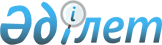 О признании утратившими силу некоторых решений Правительства Республики КазахстанПостановление Правительства Республики Казахстан от 11 сентября 2015 года № 774      Правительство Республики Казахстан ПОСТАНОВЛЯЕТ:



      1. Признать утратившими силу некоторые решения Правительства Республики Казахстан согласно приложению к настоящему постановлению.



      2. Настоящее постановление вводится в действие со дня его первого официального опубликования.      Премьер-Министр

      Республики Казахстан                      К. Масимов

Приложение         

к постановлению Правительства 

Республики Казахстан    

от 11 сентября 2015 года № 774 

Перечень

утративших силу некоторых решений

Правительства Республики Казахстан

      1. Постановление Правительства Республики Казахстан от 11 ноября 2004 года № 1188 «Об утверждении Правил субсидирования убытков перевозчика, связанных с осуществлением пассажирских перевозок по социально значимым сообщениям» (САПП Республики Казахстан, 2004 г., № 45, ст. 564).



      2. Постановление Правительства Республики Казахстан от 22 декабря 2005 года № 1272 «О внесении изменений и дополнений в постановление Правительства Республики Казахстан от 11 ноября 2004 года № 1188» (САПП Республики Казахстан, 2005 г., № 49, ст. 629).



      3. Постановление Правительства Республики Казахстан от 3 марта 2006 года № 147 «О внесении изменения в постановление Правительства Республики Казахстан от 11 ноября 2004 года № 1188» (САПП Республики Казахстан, 2006 г., № 8, ст. 68).



      4. Постановление Правительства Республики Казахстан от 21 сентября 2007 года № 825 «Об утверждении Правил безопасности на железнодорожном транспорте» (САПП Республики Казахстан, 2007 г., № 34, ст. 385).



      5. Постановление Правительства Республики Казахстан от 30 декабря 2008 года № 1302 «О внесении изменения и дополнения в постановление Правительства Республики Казахстан от 11 ноября 2004 года № 1188» (САПП Республики Казахстан, 2008 г., № 47, ст. 529).



      6. Постановление Правительства Республики Казахстан от 11 сентября 2009 года № 1350 «О внесении дополнений и изменений в постановление Правительства Республики Казахстан от 11 ноября 2004 года № 1188» (САПП Республики Казахстан, 2009 г., № 38, ст. 367).



      7. Постановление Правительства Республики Казахстан от 26 мая 2010 года № 477 «О внесении дополнений в постановление Правительства Республики Казахстан от 11 ноября 2004 года № 1188» (САПП Республики Казахстан, 2010 г., № 35, ст. 282).



      8. Постановление Правительства Республики Казахстан от 19 октября 2010 года № 1076 «О внесении дополнений и изменений в постановление Правительства Республики Казахстан от 11 ноября 2004 года № 1188» (САПП Республики Казахстан, 2010 г., № 56, ст. 538).



      9. Постановление Правительства Республики Казахстан от 31 декабря 2010 года № 1525 «Об утверждении Правил радиотехнического обеспечения полетов и авиационной радиосвязи в гражданской авиации» (САПП Республики Казахстан, 2011 г., № 12, ст. 155).



      10. Постановление Правительства Республики Казахстан от 20 апреля 2011 года № 428 «Об утверждении Типового положения о службе организации авиаперевозок» (САПП Республики Казахстан, 2011 г., № 33, ст. 404). 



      11. Постановление Правительства Республики Казахстан от 25 апреля 2011 года № 443 «Об утверждении перечня должностей руководителей и специалистов служб авиационной безопасности организаций гражданской авиации Республики Казахстан, а также квалификационных требований к таким должностям» (САПП Республики Казахстан, 2011 г., № 34, ст. 415).



      12. Пункт 3 постановления Правительства Республики Казахстан от 12 мая 2011 года № 506 «Об утверждении Правил использования воздушного пространства Республики Казахстан и внесении изменения в постановление Правительства Республики Казахстан от 31 декабря 2010 года № 1525 и о признании утратившими силу некоторых решений Правительства Республики Казахстан» (САПП Республики Казахстан, 2011 г., № 38, ст. 459).



      13. Постановление Правительства Республики Казахстан от 9 июня 2011 года № 646 «Об утверждении Правил сертификации и выдачи сертификата по организации досмотра службой авиационной безопасности аэропорта» (САПП Республики Казахстан, 2011 г., № 41, ст. 532).



      14. Подпункт 1) пункта 1 постановления Правительства Республики Казахстан от 18 июля 2011 года № 829 «Об утверждении сертификационных требований по организации досмотра службой авиационной безопасности аэропорта и требований к техническим средствам, применяемым при досмотре» (САПП Республики Казахстан, 2011 г., № 48, ст. 649).



      15. Постановление Правительства Республики Казахстан от 7 ноября 2011 года № 1305 «Об утверждении Методики определения объемов субсидирования убытков перевозчиков, осуществляющих перевозки пассажиров по социально значимым сообщениям» (САПП Республики Казахстан, 2012 г., № 2, ст. 21).



      16. Постановление Правительства Республики Казахстан от 31 августа 2012 года № 1115 «Об утверждении Правил проведения энергоаудита» (САПП Республики Казахстан, 2012 г., № 68, ст. 980).



      17. Подпункт 1) пункта 1 постановления Правительства Республики Казахстан от 7 декабря 2012 года № 1560 «О внесении изменений и дополнений в постановления Правительства Республики Казахстан от 11 ноября 2004 года № 1188 «Об утверждении Правил субсидирования убытков перевозчика, связанных с осуществлением пассажирских перевозок по социально значимым сообщениям» и от 1 августа 2011 года № 886 «Об утверждении Правил проведения конкурса на основе открытого тендера по определению перевозчиков, осуществляющих железнодорожные пассажирские перевозки по социально значимым межобластным сообщениям, убытки которых подлежат субсидированию за счет бюджетных средств» (САПП Республики Казахстан, 2013 г., № 3, ст. 44). 



      18. Постановление Правительства Республики Казахстан от 29 декабря 2012 года № 1768 «Об утверждении Правил метеорологического обеспечения гражданской авиации Республики Казахстан» (САПП Республики Казахстан, 2013 г., № 7, ст. 157).



      19. Постановление Правительства Республики Казахстан от 18 февраля 2013 года № 143 «Об утверждении Правил формирования и ведения Государственного энергетического реестра» (САПП Республики Казахстан, 2013 г., № 16, ст. 284).



      20. Постановление Правительства Республики Казахстан от 11 апреля 2013 года № 340 «О внесении изменения в постановление Правительства Республики Казахстан от 31 декабря 2010 года № 1525 «Об утверждении Правил радиотехнического обеспечения полетов и авиационной радиосвязи в гражданской авиации» (САПП Республики Казахстан, 2013 г., № 24, ст. 392).



      21. Пункт 14 изменений, которые вносятся в некоторые решения Правительства Республики Казахстан, утвержденных постановлением Правительства Республики Казахстан от 21 мая 2013 года № 507 «О внесении изменений в некоторые решения Правительства Республики Казахстан» (САПП Республики Казахстан, 2013 г., № 34, ст. 505).



      22. Пункт 2 изменений и дополнений, которые вносятся в некоторые решения Правительства Республики Казахстан, утвержденных постановлением Правительства Республики Казахстан от 11 ноября 2013 года № 1202 «О внесении изменений и дополнения в некоторые решения Правительства Республики Казахстан» (САПП Республики Казахстан, 2013 г., № 63, ст. 873).



      23. Постановление Правительства Республики Казахстан от 4 декабря 2013 года № 1308 «О внесении изменений и дополнений в постановления Правительства Республики Казахстан от 9 июня 2011 года № 646 «Об утверждении Правил сертификации и выдачи сертификата по организации досмотра службой авиационной безопасности аэропорта» и от 13 сентября 2012 года № 1195 «Об утверждении стандартов государственных услуг в сфере гражданской авиации и внесении изменений в постановление Правительства Республики Казахстан от 20 июля 2010 года № 745 «Об утверждении реестра государственных услуг, оказываемых физическим и юридическим лицам» (САПП Республики Казахстан, 2013 г., № 70, ст. 924).



      24. Пункт 1 изменений и дополнений, которые вносятся в некоторые решения Правительства Республики Казахстан, утвержденных постановлением Правительства Республики Казахстан от 30 декабря 2013 года № 1429 «О внесении изменений и дополнений в некоторые решения Правительства Республики Казахстан» (САПП Республики Казахстан, 2013 г., № 75, ст. 989).



      25. Постановление Правительства Республики Казахстан от 28 февраля 2014 года № 158 «Об утверждении стандартов государственных услуг в области связи, оказываемых Министерством транспорта и коммуникаций Республики Казахстан» (САПП Республики Казахстан, 2014 г., № 13, ст. 111).



      26. Постановление Правительства Республики Казахстан от 12 марта 2014 года № 229 «О вопросах оказания Министерством транспорта и коммуникаций Республики Казахстан государственных услуг в сфере внутреннего водного и железнодорожного транспорта» (САПП Республики Казахстан, 2014 г., № 20, ст. 152).
					© 2012. РГП на ПХВ «Институт законодательства и правовой информации Республики Казахстан» Министерства юстиции Республики Казахстан
				